The Sisters Grimm Series - a fantasy series (9 books) retelling the classic Brothers Grimm stories of your favorite fairytale characters.
Harry Potter Paperback Box Set (Books 1-7) - the world famous series of the boy who finds out he's a wizard and attends Hogwarts school. 
The Mysterious Benedict Society - Four orphans go on an adventure to stop an evil force from taking over the world.
Percy Jackson and the Olympians   - When Percy goes to camp Half Blood, he finds out he's the son of a God and has to use his powers to stop Hades from destroying everything he loves.
Smile - A graphic novel following Raina as she has major dental problems with her two front teeth. 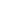 El Deafo- a graphic novel about a bunny with a hearing impairment. 
Tuck Everlasting- A family is blessed (or cursed) with eternal life after drinking water from a magic spring.  Complications come when a friend stumbles on their secret and is followed by someone who wants to capitalize on it.
Matilda - Matilda is a child genius who has an ignorant family and a horrible principal and nobody seems to understand her, until she realizes she has special powers and who knows what she will do with them.  
The 39 Clues Complete Collection Book 1 to 11 Pack- Amy and Dan Cahill travel the world and participate in a family challenge to assemble 39 clues.  The Cahills are the most powerful family the world has ever known. Grace Cahill left a challenge in her will for relatives to either take one million dollars or the first in a series of Clues that will reveal the source of the family's power.  
A Wrinkle in Time - As Meg, Charles, Wallace and Kalvin travel through space, in the blink of an eye, they have to find Meg's missing dad and discover new worlds.
The Penderwicks: A Summer Tale of Four Sisters, Two Rabbits, and a Very Interesting Boy - When four adventurous girls meet a lonesome boy on summer vacation, who knows what will happen?
Sideways Stories from Wayside School - The silly stories of the twisted Wayside School.
The BFG - When Sophie gets kidnapped by a giant, she realizes that in order to save the children of the world from being gobbled up, she has to stand up to ugly beasts.  But she and her BFG have to stop them.
A Series of Unfortunate Events, Books 1-13 - 13 clever books follow sad children's lives as they go from one misfortune to another, but they outwit Count Olaf over and over again.
The Secret Garden  - When Mary, a spoiled little brat, finds out about a locked door in the garden, she has to know what's behind it.  She not only finds a way to unlock the garden, but also unlock her uncle and bratty cousin's hearts.
The Ralph Mouse Collection (The Mouse and the Motorcycle / Runaway Ralph / Ralph S. Mouse) -Enchanting stories of Ralph the Mouse, his motorcycle and his many adventures.
Charlotte's Web - Wilbur the pig just wants to live to see snow, and Charlotte promises him that she will make it happen.  But how will she do it, she is only a spider.  A tale of a pig and his owner, Fern and their friendship.
Fantastic Mr. Fox - A Roald Dahl book about Mr. Fox who cleverly outwits others over and over again. 
The Boxcar Children Bookshelf (The Boxcar Children Mysteries, Books 1-12) - The classic series of four orphans who find an empty boxcar and make it their home, while living adventures of all sorts.
The Chocolate Touch - If you eat too much chocolate, everything you touch will turn to chocolate.  That's what happens to the main boy of this book and what makes this book so delightfully funny.
Mrs. Piggle-Wiggle - The tale of a woman who teaches the children to break their bad habits in quirky ways, but they work and the kids love her so much.
The Giver  - The future reality of Jonas who becomes the new receiver in fantasy futuristic town.
Because of Winn-Dixie -A story about a 10 year old who moves to new town in Florida and all the difference she makes for the better.
Treasure Hunters (1st book in a series) James Patterson- a humorous adventure series about treasure hunting siblings whose mother has been kidnapped and whose father just disappeared during a storm. The Terrible Two Series- hilarious series that involves pranksters Miles and Niles. The Wild Robot- When robot Roz opens her eyes for the first time, she discovers that she is alone on a remote, wild island.  She has no idea how she got there or what her purpose is, but she knows she needs to survive. Pax- after being forced to give up his pet fox Pax, a young boy named Peter decides to leave home and get his best friend back. The War that Saved My Life- for fans of Number the Stars, this is an exceptionally moving story about a 10-year-old girl’s triumph against all odds.  Set during WW2, Ada has never left her one-room apartment because her neglectful mother is too humiliated by her club foot to let her outside.  When Ada and her brother finally get shipped out of London to escape the war, they begin a new adventure with a stranger, Susan Smith, who is forced to take the two kids in.  So begins a new adventure for Ada-read to find out what happens.The Land of Stories (series) - 6 books in the series so far.  Two kids fall into a book “The Land of Stories” and they go through several journeys through kingdoms.City of Ember (first book in a series)- a science fiction novel about two kids who are desperate to save their doomed city.Pegasus (series)- A young girl, a winged horse, and a war make for an adventurous start to an exciting new trilogy of books.Chains (1st book in a trilogy) by Laurie Halse Anderson- historical fiction novel about slavery in 1776 New York.A Night Divided by Jennifer Nielsen- with the rise of the Berlin Wall, 12 year old Gerta finds her family divided overnight.  She, her mother, and her brother Fritz live on the eastern side, controlled by the Soviets.  Her father and middle brother, who had gone west in search of work cannot return home.  Will they ever be reunited? Slacker by Gordon Korman- What happens when a self-proclaimed “champion slacker”, one who lives, eats, breathes and sleeps video games, starts a fake club that accidentally becomes the most popular club ever in his middle school?  Restart by Gordon Korman- Chase falls off a roof and loses his memory.  When he returns to school, he finds people reacting to him strangely- almost like they are afraid of him.  As time goes by, he realizes that he was not a very nice kid and wants to make a new start.  Can Chase break his old habits and redeem himself? Ungifted by Gordon Korman- this book is about Donovan Curtis, a troublemaker that gets wrapped up in a major prank gone wrong.  By mistake, he gets sent to a school for gifted and talented students.  What happens when he gets sent to the wrong school?  Will he get caught?  Will he fit in? The Heroes of Olympus series by Rick Riordan- a pentalogy of fantasy-adventure novels detailing a conflict between Green and Roman demigods and Gaea, the Earth goddess.  This is a sequel to Percy Jackson & the Olympians series. Saavy (series) by Ingrid Law- Mississippi “Mibs” Beaumont is nearing her 13th birthday and is looking forward to it.  However, in the Beaumont family, the 13th birthday means more than just turning a teenager, they gain their special power, or “saavy.” The family gets scary news 2 days before her birthday that her dad has been in a terrible accident.  Can Mibs use her special power to save her dad? Emily Windsnap series- children’s fantasy series about a girl who is half human, half mermaid.  Warriors series- there are multiple Warriors books by Erin Hunter that focus on different animals.  Warriors is the original cat series, then they have Seekers (bears), Survivors (dogs), Bravelands (lions).Hatchet by Gary Paulsen- an adventure/survival book about a young boy whose plane crashes on his way to see his father in the Canadian wilderness.  Will he learn to survive in the wilderness on his own? Read this Newberry Medal winner to find out!Fish in a Tree- perfect for fans of Wonder.  Ally has been smart enough to fool a lot of smart people. Every time she lands in a new school, she is able to hide her inability to read by creating clever yet disruptive distractions.  She is afraid to ask for help. However, her newest teacher Mr. Daniels sees the bright, creative kid underneath the trouble maker. With his help, Ally learns not to be so hard on herself and that dyslexia is nothing to be ashamed of. As her confidence grows, Ally feels free to be herself and the world starts opening up with possibilities. Rules by Cynthia Lord- this 2007 Newberry Honor book is a humorous and heartwarming tale about feeling different and finding acceptance.  12-year-old Catherine just wants a normal life.  Which is near impossible when you have a brother with autism and a family that revolves around his disability.  She’s spent years trying to teach David “the rules” of life in order to stop his embarrassing behaviors.  I Survived series by Lauren Tarshis- history’s most exciting and terrifying moments are brought vividly to life in the action-packed fictional series.A Dog’s Life: An Autobiography of a Stray by Ann M. Martin-   Squirrel and her brother Bone begin their lives in a toolshed behind someone’s summer house.  Their mother nurtures them and teaches them the many skills they will need to survive as stray dogs.  But one day their mother is taken from them suddenly and they are forced to make their own way in the world.  Will they make it on their own?  Great book for animal lovers! Spy School Series by Stuart Gibbs-  follows Benjamin Ripley and his adventures at being a Junior CIA spy..